Supplementary InformationChemical transfers occurring through Oenococcus oeni biofilm in different enological conditionsChristian Coelho1, *, Régis D. Gougeon1, Luc Perekelkine2, Hervé Alexandre3, Jean Guzzo3, Stéphanie Weidmann31UMR A 02.102 PAM Laboratoire PCAV AgroSup Dijon, Université de Bourgogne, Institut Universitaire de la Vigne et du Vin Jules Guyot, rue Claude Ladrey, BP 27877, 21078 Dijon Cedex, France2SAAT Sayens, Maison régionale de l'innovation, 64a Rue Sully, 21000 Dijon3UMR A 02.102 PAM Laboratoire VAlMiS AgroSup Dijon, Université de Bourgogne, Institut Universitaire de la Vigne et du Vin Jules Guyot, rue Claude Ladrey, BP 27877, 21078 Dijon Cedex, France.Table S.I.1 : Oenological parameters followed during fermentation for the three oenological conditions. Among the parameters, TA and VA represent respectively total acidity in g/L in H2SO4 and volatile acidity in g/L in CH3COOH . Glu/Fru represents the ratio of glucose/fructose.A) Condition 1 :PAD1 :BF1 :B) Condition 2 :PAD2 :BF2 :C) Condition 3 :PAD 3 :BF3 :Table S.I.2 : Time required to AF and MLF  to achieve based on the following criteria : Glu/Fru below 2 g.L-1 and L-malic acid concentration below 0.2 g.L-1 in the three BF/PAD conditions.Figure S.I.1 : Excitation (A) and Emission (B) spectra of the four PARAFAC components obtained by a split-half analysis with four independent splits and validated for excitation spectra (C) and emission spectra (D)Table S.I.3 : Fmax values of the four PARAFAC components for Chardonnay white wines at the different fermentation days resulting from the wood containing BF/PAD Conditions 2 and 3.Table S.I.4 : Individual concentrations of grape polyphenols (in mg.L-1), wood volatile aromas (in µg.L-1) and higher alcohols (in mg.L-1) present in Chardonnay white wines resulting from the three BF/PAD conditions. Standard deviations were added for each analyte concentrations.Time / days101114182124283441Malic acid g/L2,162,051,961,691,631,631,461,080,63O.o UFC/mL6,44E+056,67E+045,40E+059,67E+059,67E+056,00E+051,20E+061,73E+06 -Ethanol %12,412,9212,44131313,012,9812,8812,94TA g/L4,84,824,84,814,784,744,664,614,61Glu/Fru0,00,00,20,00,00,00,00,00,0pH3,233,203,213,253,243,243,263,283,32VA g/L0,310,430,430,460,450,440,460,460,51Time / days101114182124283441Malic acid g/L1,872,131,972,461,901,852,001,921,46O.o UFC/mL4,67E+053,33E+037,33E+035,33E+033,33E+034,33E+035,67E+033,67E+04- Ethanol %12,5812,8812,8712,9612,9712,9112,8112,1712,76TA g/L4,84,84,84,84,94,94,94,94,9Ac.malique2,12,12,12,12,22,22,22,02,0Glu/Fru0,00,00,00,00,00,00,00,00,0pH3,203,243,233,253,253,253,273,333,30VA g/L0,410,440,440,460,440,450,450,390,49Time /days1014172126313440525660636976Malic Acid g/L2,151,981,982,261,931,922,011,801,791,121,041,060,320,01O.o UFC/mL2,00E+061,00E+001,00E+001,00E+001,33E+051,37E+049,33E+031,90E+049,33E+043,33E+056,67E+051,33E+064,67E+05 -Ethanol %12,912,9312,912,912,9212,9212,7812,8812,9612,9312,8312,9612,712,75TA g/L5,24,974,994,995,065,004,974,954,884,84,754,24,514,4Ac.malique1,92,12,12,12,22,12,221,81,41,31,30,60,5Glu/Fru0,40,00,00,00,00,00,00,00,00,00,00,00,00,0pH3,133,233,213,223,223,243,263,253,263,283,283,263,293,32VA g/L0,410,440,430,450,470,440,460,470,460,490,490,460,430,51Time /days101417212426313438404448Malic Acid g/L2,152,021,841,601,671,581,170,640,390,110,000,02O.o UFC/mL2,10E+052,73E+053,83E+054,67E+054,00E+054,93E+051,93E+063,30E+061,63E+057,00E+052,07E+04Ethanol %12,8713,0712,6612,8912,9712,8612,8112,9912,8412,8712,9912,72TA g/L5,25,15,15,04,94,94,74,64,44,34,44,4Ac.malique1,91,92,01,81,71,61,31,00,50,20,20,4Glu/Fru0,40,00,00,00,00,00,00,00,00,00,00,0pH3,133,173,163,173,223,223,253,243,253,293,303,32VA g/L0,410,400,440,430,440,430,430,470,440,450,460,50Time /days1261031363841506266707379Malic Acid g/L3,132,952,152,372,342,322,012,021,831,240,550,250,160,09O.o UFC/mL1,33E+061,90E+061,67E+041,00E+001,00E+007,00E+042,03E+042,00E+032,63E+031,27E+053,67E+054,67E+058,67E+052,50E+05Ethanol %0,10,812,012,6312,7512,7312,5512,7112,4712,7312,7112,7512,7212,75TA g/L4,74,95,45,164,94,964,844,864,764,424,394,314,254,23Ac.malique3,73,52,71,92,02,12,01,91,810,50,30,20,3Glu/Fru205,0183,55,30,60,00,00,00,00,00,00,00,00,00,0pH3,203,243,103,093,093,133,103,123,123,173,183,183,193,21VA g/L0,240,240,230,320,330,390,340,350,350,360,370,370,360,35Time /days126810141720273136414448Malic Acid g/L3,082,982,031,862,021,891,911,511,461,320,750,330,210,12O.o UFC/mL1,60E+062,00E+052,00E+045,33E+043,67E+042,77E+042,07E+042,23E+042,67E+042,87E+049,00E+042,80E+052,03E+051,83E+05Ethanol %0,10,510,812,012,412,712,712,511,812,712,712,712,712,7TA g/L4,75,05,15,14,94,94,84,84,94,74,54,34,34,2Ac.malique3,73,62,32,41,81,61,61,61,91,20,80,30,20,1Glu/Fru205,0191,426,76,11,30,00,00,00,00,00,00,00,00,0pH3,203,213,113,113,143,113,093,143,123,223,223,203,203,21VA g/L0,240,250,220,190,300,360,340,340,340,450,470,380,360,38ConditionsTime to achieve AF /dayTime to achieve MLF /dayTotal Fermentation time (AF+MLF) / dayPAD 1106373BF 1104353PAD 2107686BF 2103141PAD 3107373BF 3104848A)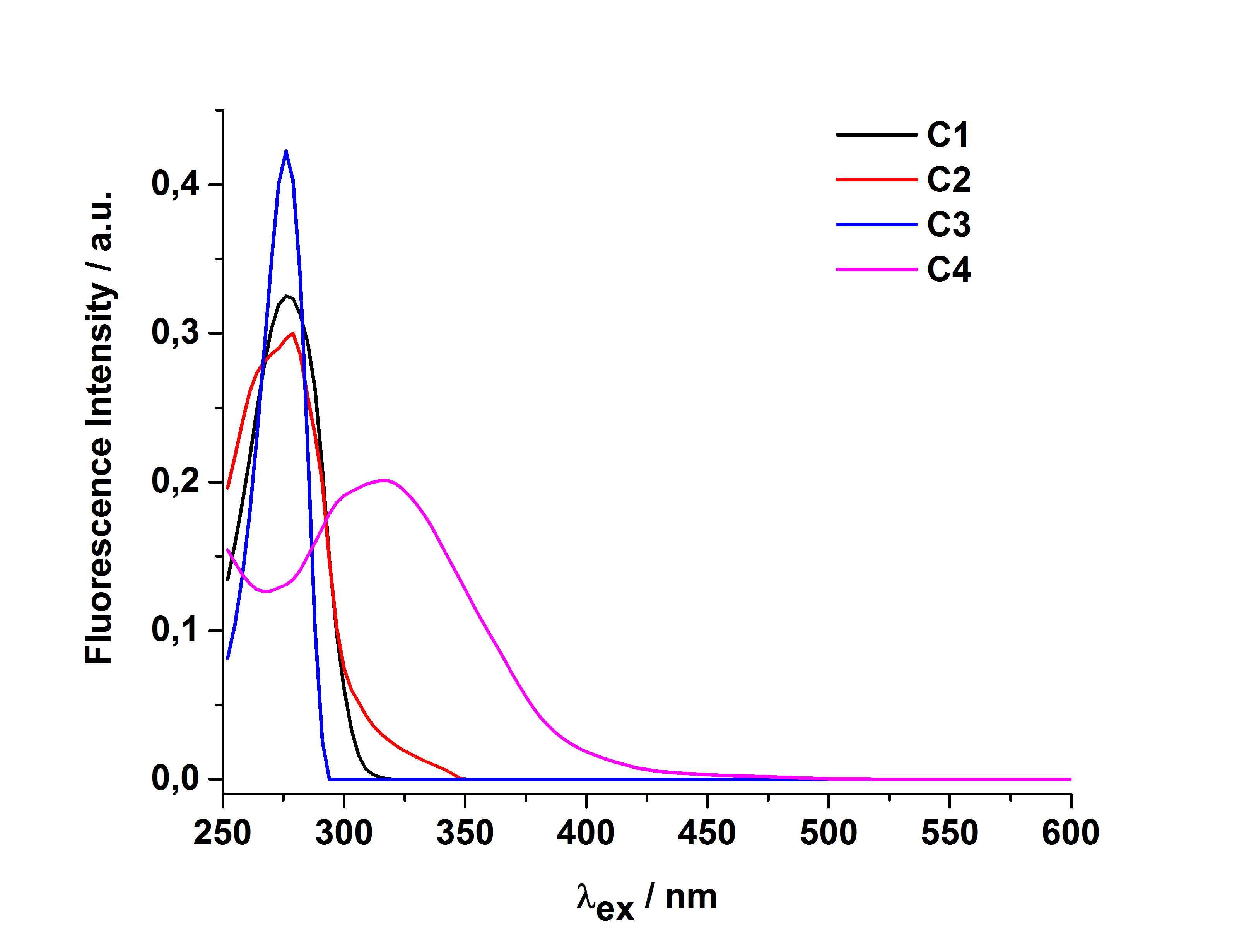 C)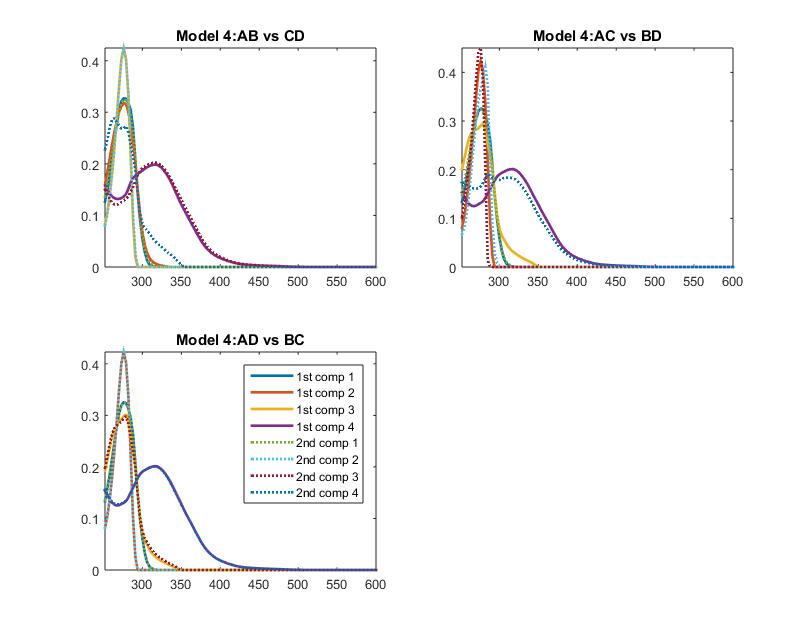 B)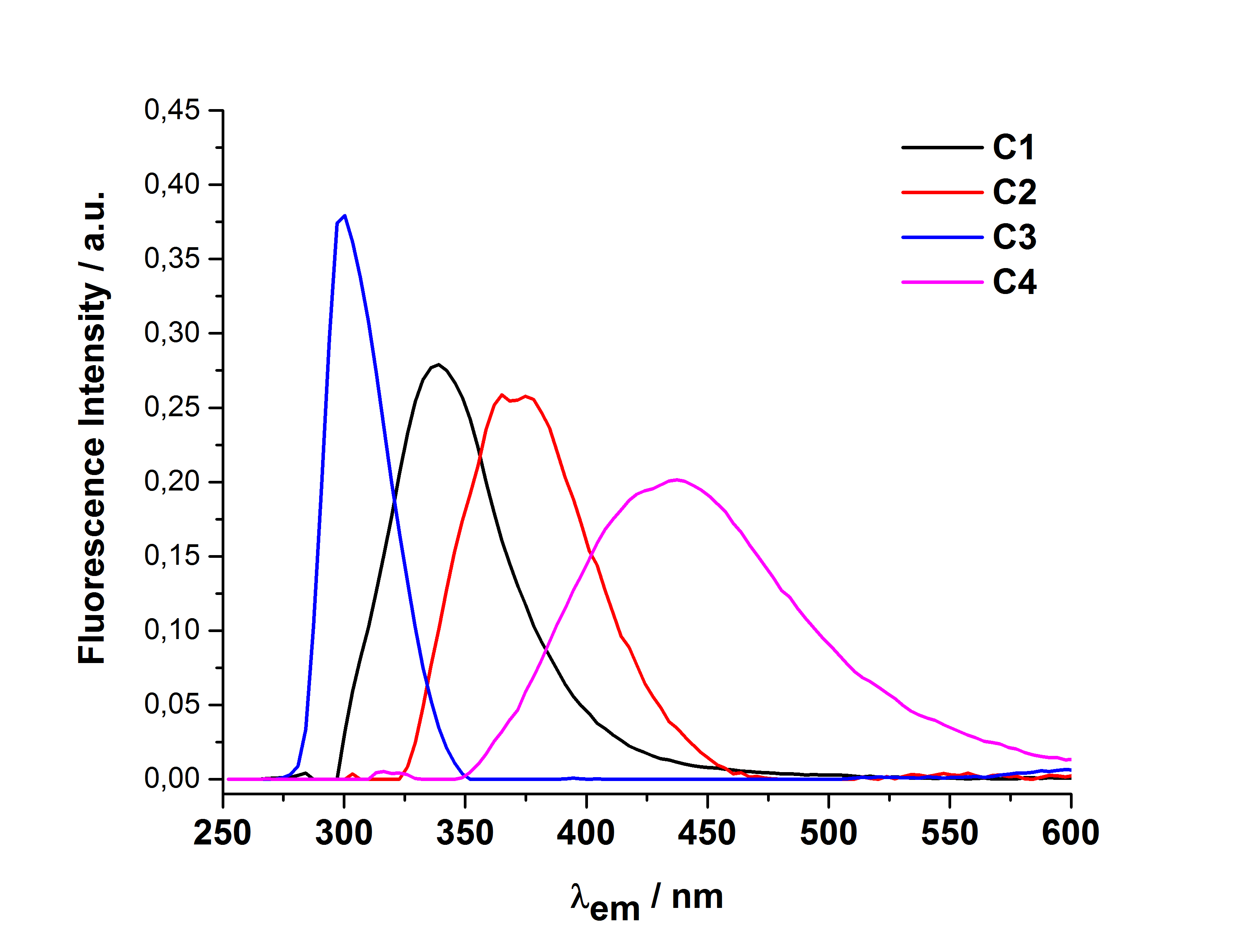 D)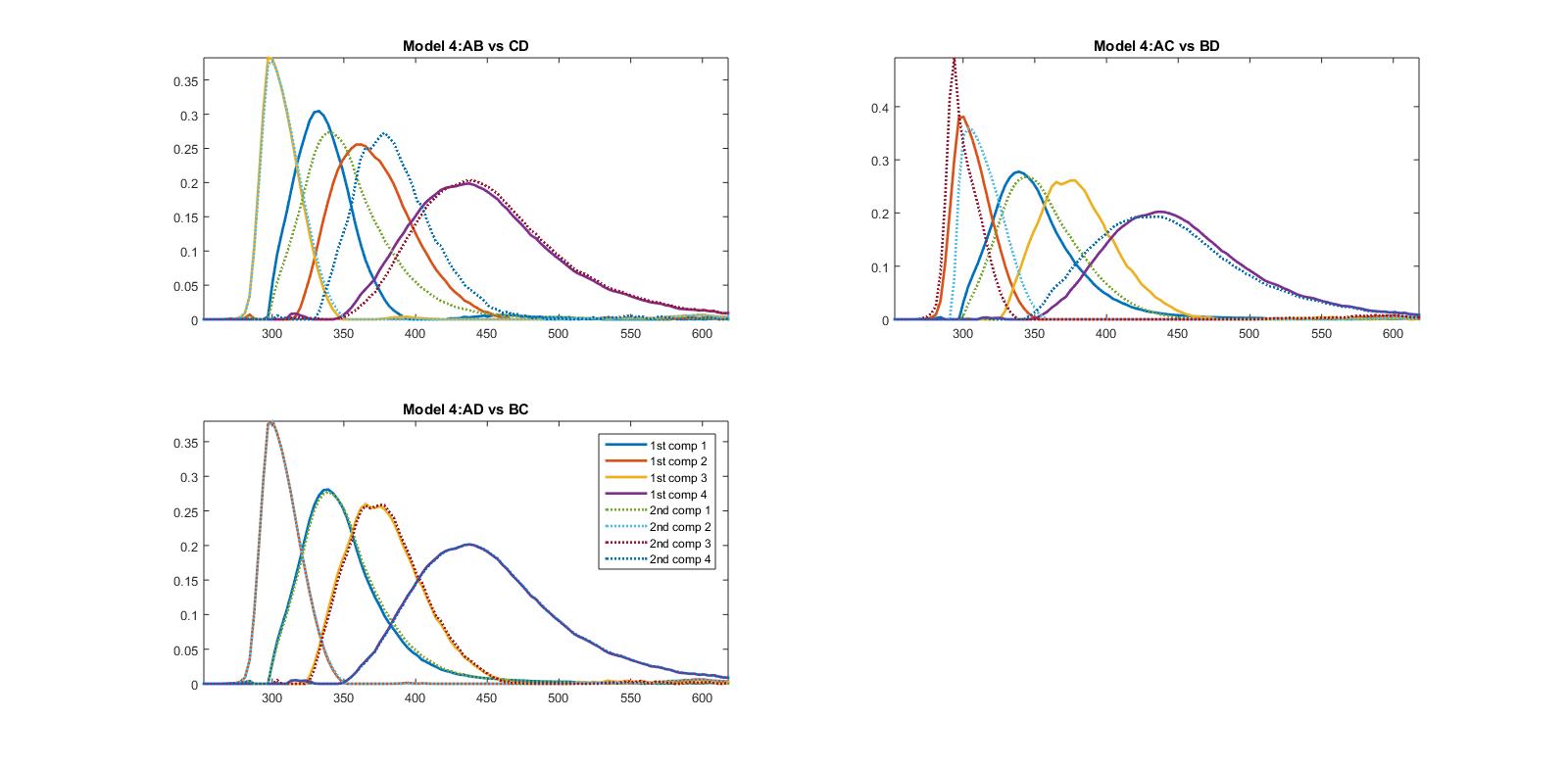 Condition ModalityFermentation daysC1C2C3C4Condition 2BF 2141,3461,3363,1310,240Condition 2BF 2211,2921,3202,2480,250Condition 2BF 2261,7491,7343,9570,279Condition 2BF 2311,8421,8313,9850,285Condition 2BF 2341,9911,9874,2300,320Condition 2BF 2402,1162,1954,3120,324Condition 2PAD2141,3071,2973,1300,232Condition 2PAD2762,3702,2874,2370,274Condition 2PAD2211,3291,3472,1870,255Condition 2PAD2261,6001,5993,7110,251Condition 2PAD2311,7961,7713,9580,268Condition 2PAD2341,9111,9264,1480,289Condition 2PAD2402,0722,1334,2270,286Condition 3BF 3271,4921,5242,5870,284Condition 3BF 3311,9431,9483,2490,370Condition 3BF 311,1751,4210,6510,216Condition 3BF 320,9701,0800,6890,243Condition 3BF 3361,8731,8933,0150,352Condition 3BF 361,1321,2062,1160,229Condition 3BF 3411,8911,9832,8790,340Condition 3PAD 3792,1311,9952,6370,321Condition 3PAD 3241,3511,3293,2060,228Condition 3PAD 3271,4301,4292,3360,262Condition 3PAD 3311,5261,4982,4440,283Condition 3PAD 311,1961,4410,6680,220Condition 3PAD 320,9531,0830,6390,229Condition 3PAD 3361,6441,6082,5620,303Condition 3PAD 361,0831,1491,8870,226Condition 3PAD 3411,7961,8212,6090,319PAD1BF1PAD2BF2PAD3BF3Grape polyphenols :Grape polyphenols :Grape polyphenols :Gallic acid0,08 ± 0.020,07 ± 0.020,39 ± 0.050,26 ± 0.041,31 ± 0.060,93 ± 0.08Protocatechuic acid0,36 ± 0.060,33 ± 0.080,33 ± 0.030,37 ± 0.050,42 ± 0.060,35 ± 0.05Hydroxytyrosol0,69 ± 0.080,58 ± 0.060,58 ± 0.030,57 ± 0.040,59 ± 0.050,56 ± 0.08Hydroxybenzoic acid1,27 ± 0.041,17 ± 0.041,33 ± 0.061,19 ± 0.041,32 ± 0.041,33 ± 0.05Caffeic acid0,84 ± 0.020,99 ± 0.040,73 ± 0.031,00 ± 0.020,67 ± 0.030,95 ± 0.03Caftaric acid21,59 ± 0.0321,23 ± 0.0322,14 ± 0.0421,09 ± 0.0421,34 ± 0.0519,97 ± 0.04Coutaric acid3,35 ± 0.023,24 ± 0.023,55 ± 0.043,56 ± 0.083,03 ± 0.032,81 ± 0.05GRP7,59 ± 0.087,65 ± 0.077,91 ± 0.077,21 ± 0.077,49 ± 0.097,22 ± 0.08Coumaric acid0,41 ± 0.060,41 ± 0.060,46 ± 0.090,43 ± 0.040,45 ± 0.030,35 ± 0.03Ferulic acid0,07 ± 0.030,05 ± 0.040,09 ± 0.030,09 ± 0.050,10 ± 0.070,09 ± 0.07Tyrosol23,46 ± 0.0823,11 ± 0.0725,38 ± 0.0922,66 ± 0.1214,64 ± 0.0414,88 ± 0.06(+) Catechine0,30 ± 0.080,30 ± 0.090,36 ± 0.060,23 ± 0.090,42 ± 0.080,44 ± 0.08(-) Epicatechine0,29 ± 0.060,26 ± 0.050,20 ± 0.070,18 ± 0.060,23 ± 0.070,18 ± 0.06Wood volatile aromas :Wood volatile aromas :Wood volatile aromas :Furfural12,23 ± 1.2817,08 ± 1.34520,24 ± 1.43374,12 ± 1.4641,17 ± 1.455,74 ± 1.45Guaiacol0,10 ± 0.040,04 ± 0,041,02 ± 0.060,61 ± 0.061,31 ± 0.060,96 ± 0.07Cis-whisky Lactone3,68 ± 1.086,60 ± 1.3019,39 ± 1.6929,24 ± 1.8021,76 ± 1.8710,53 ± 1.70Trans-whisky Lactone0,22 ± 0.120,50 ± 0.153,08 ± 0.441,02 ± 0.395,74 ± 0.401,83 ± 0.40Eugenol0,66 ± 0.230,81 ± 0.222,31 ± 0.861,40 ± 0.765,35 ± 0.883,15 ± 0.70Vanillin7,30 ± 1.2033,72 ± 1.76109,60 ± 1.4349,30 ± 1.40151,95 ± 1.9099,34 ± 1.78Higher alcohols :Higher alcohols :Higher alcohols :phenylethanol7,43 ± 0.263,56 ± 0.306,71 ± 0.298,12 ± 0.294,38 ± 0.327,53 ± 0.29methanol11,85 ± 0.336,57 ± 0.327,62 ± 0.238,96 ± 0.299,91 ± 0.2518,90 ± 0.34propanol4,26 ± 0.403,28 ± 0.232,78 ± 0.384,15 ± 0.325,83 ± 0.296,26 ± 0.302-methyl-propanol4,90 ± 0.294,30 ± 0.284,15 ± 0.195,20 ± 0.283,98 ± 0.184,33 ± 0.302-methyl-butanol8,32 ± 0.384,09 ± 0.453,58 ± 0.436,94 ± 0.413,02 ± 0.495,15 ± 0.373-methyl-butanol32,42 ± 0.2928,16 ± 0.3226,62 ± 0.2035,55 ± 0.4323,12 ± 0.3026,30 ± 0.37